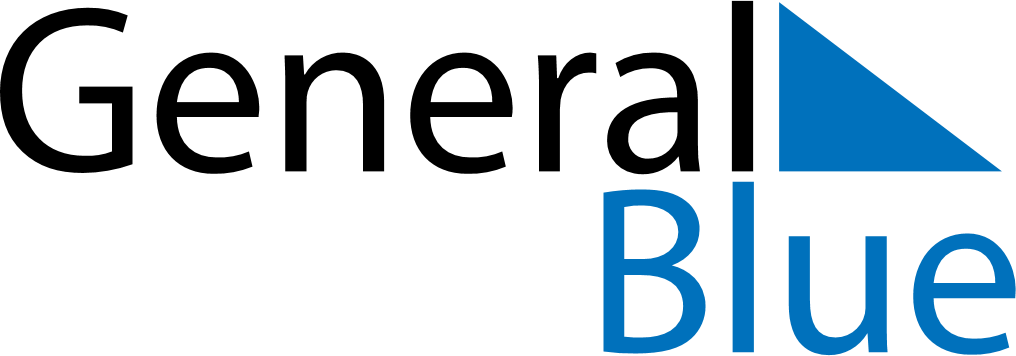 May 2024May 2024May 2024May 2024May 2024May 2024Nahiyat `Atbah, Basra, IraqNahiyat `Atbah, Basra, IraqNahiyat `Atbah, Basra, IraqNahiyat `Atbah, Basra, IraqNahiyat `Atbah, Basra, IraqNahiyat `Atbah, Basra, IraqSunday Monday Tuesday Wednesday Thursday Friday Saturday 1 2 3 4 Sunrise: 5:04 AM Sunset: 6:25 PM Daylight: 13 hours and 21 minutes. Sunrise: 5:03 AM Sunset: 6:26 PM Daylight: 13 hours and 23 minutes. Sunrise: 5:02 AM Sunset: 6:27 PM Daylight: 13 hours and 24 minutes. Sunrise: 5:01 AM Sunset: 6:27 PM Daylight: 13 hours and 26 minutes. 5 6 7 8 9 10 11 Sunrise: 5:00 AM Sunset: 6:28 PM Daylight: 13 hours and 27 minutes. Sunrise: 4:59 AM Sunset: 6:29 PM Daylight: 13 hours and 29 minutes. Sunrise: 4:59 AM Sunset: 6:29 PM Daylight: 13 hours and 30 minutes. Sunrise: 4:58 AM Sunset: 6:30 PM Daylight: 13 hours and 32 minutes. Sunrise: 4:57 AM Sunset: 6:31 PM Daylight: 13 hours and 33 minutes. Sunrise: 4:56 AM Sunset: 6:31 PM Daylight: 13 hours and 34 minutes. Sunrise: 4:56 AM Sunset: 6:32 PM Daylight: 13 hours and 36 minutes. 12 13 14 15 16 17 18 Sunrise: 4:55 AM Sunset: 6:33 PM Daylight: 13 hours and 37 minutes. Sunrise: 4:54 AM Sunset: 6:33 PM Daylight: 13 hours and 38 minutes. Sunrise: 4:54 AM Sunset: 6:34 PM Daylight: 13 hours and 40 minutes. Sunrise: 4:53 AM Sunset: 6:35 PM Daylight: 13 hours and 41 minutes. Sunrise: 4:52 AM Sunset: 6:35 PM Daylight: 13 hours and 42 minutes. Sunrise: 4:52 AM Sunset: 6:36 PM Daylight: 13 hours and 44 minutes. Sunrise: 4:51 AM Sunset: 6:37 PM Daylight: 13 hours and 45 minutes. 19 20 21 22 23 24 25 Sunrise: 4:51 AM Sunset: 6:37 PM Daylight: 13 hours and 46 minutes. Sunrise: 4:50 AM Sunset: 6:38 PM Daylight: 13 hours and 47 minutes. Sunrise: 4:50 AM Sunset: 6:38 PM Daylight: 13 hours and 48 minutes. Sunrise: 4:49 AM Sunset: 6:39 PM Daylight: 13 hours and 49 minutes. Sunrise: 4:49 AM Sunset: 6:40 PM Daylight: 13 hours and 50 minutes. Sunrise: 4:48 AM Sunset: 6:40 PM Daylight: 13 hours and 51 minutes. Sunrise: 4:48 AM Sunset: 6:41 PM Daylight: 13 hours and 52 minutes. 26 27 28 29 30 31 Sunrise: 4:48 AM Sunset: 6:41 PM Daylight: 13 hours and 53 minutes. Sunrise: 4:47 AM Sunset: 6:42 PM Daylight: 13 hours and 54 minutes. Sunrise: 4:47 AM Sunset: 6:43 PM Daylight: 13 hours and 55 minutes. Sunrise: 4:47 AM Sunset: 6:43 PM Daylight: 13 hours and 56 minutes. Sunrise: 4:46 AM Sunset: 6:44 PM Daylight: 13 hours and 57 minutes. Sunrise: 4:46 AM Sunset: 6:44 PM Daylight: 13 hours and 58 minutes. 